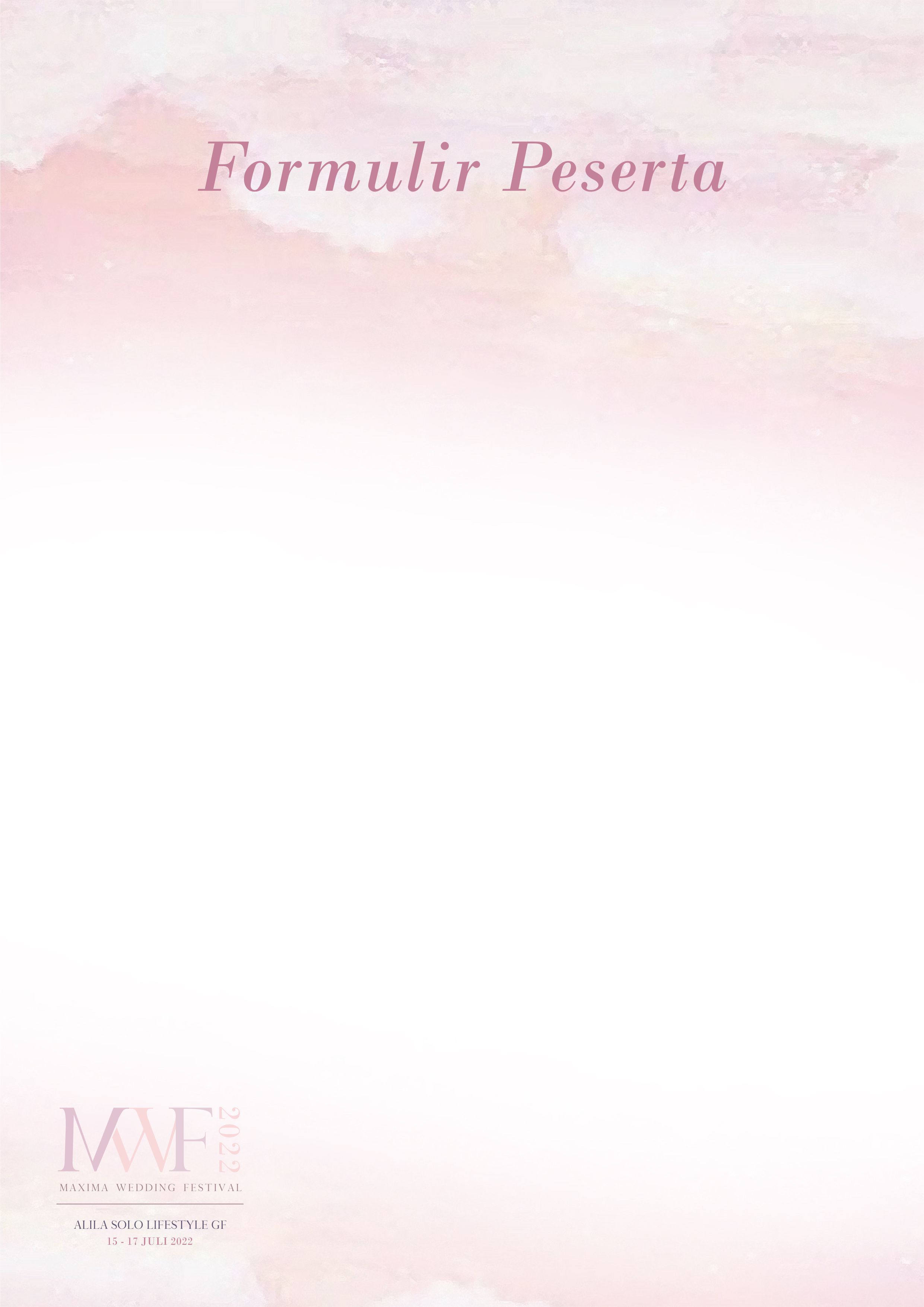 Nama Vendor		: ....................................................Alamat			: ....................................................			 .....................................................Phone			: ....................................................Nomor Stand Booth	: ....................................................Persyaratan :Pembayaran dapat dilakukan melalui BCA dengan no. Rekening 15 3333 7779 a/n Marsheilla SetiabudhiPeserta harus membayar DP untuk stand yang dibooking (50% dari harga stand).Jika peserta ingin membatalkan keikutsertaannya dalam event ini, DP yang telah diberikan tidak dapat ditarik kembali.Stand harus sudah dilunasi paling lambat tanggal 1 Juli 2022Peserta diwajibkan menaati semua peraturan yang berlakuFormulir ini mohon dikembalikan kepada panitia pada saat booking tempat disertai dengan Bukti Transfer atau diemail ke exhibition@maximaproduction.id........../............................../2022			(Nama terang, TTD, Stempel)